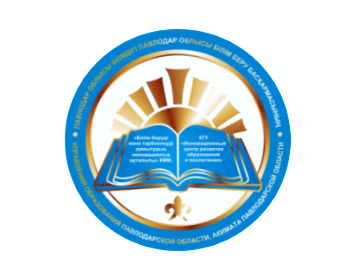 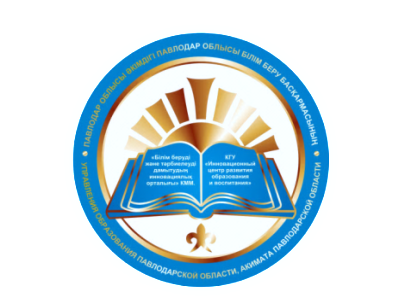 ПРОЕКТ «Читающая школа»Павлодар - 2023СОДЕРЖАНИЕВВЕДЕНИЕАктуальность выбранной темыПроблемаЦель проектаЗадачи проектаОжидаемый результатОСНОВНАЯ ЧАСТЬТеоретический аспектПлан реализации проектаИсследовательский этапПрактический этапЗАКЛЮЧЕНИЕИтоговые результаты работыПриложенияИспользуемая литература«Артық ғылым кітапта – ерінбе оқып көруге» — Абай. ВВЕДЕНИЕАКТУАЛЬНОСТЬ ВЫБРАННОЙ ТЕМЫВ Казахстане реализуется комплекс системных мер по развитию образования и науки. В процессе измерения уровня качества образования международными исследованиями PISA, TIMSS, PIRLS, одним из направлений является читательская грамотность. Читательская грамотность определена как способность обучающегося понимать, использовать, размышлять и работать с письменными текстами для достижения своих целей, развивать свои знания и потенциал, а также участвовать в жизни общества.Президент Республики Казахстан Касым-Жомарт Токаев в ходе четвертого заседания Национального совета общественного доверия от 21 октября 2020 года отметил, что казахстанские школьники имеют низкий уровень читательской грамотности: «Результаты авторитетных международных исследований показывают, что у наших школьников не на должном уровне развиты навыки читательской грамотности. Поэтому привитие высокой культуры чтения, развитие читательской грамотности должно стать одним из приоритетных направлений образовательного процесса в казахстанских школах. Интерес к чтению, познание окружающего мира через книги должны формироваться у детей со школьной скамьи. А библиотека должна быть местом средоточия этого интереса, проводником в увлекательный мир книг».Данные научных исследований говорят о том, что отношение человека к книге формируется в школьном возрасте. В наши дни, школа переориентирована с развития памяти ребенка на развитие его мышления, роль книги неизмеримо возрастает.В современном мире человек вынужден учиться в течение всей жизни. Одним из условий успешного самообразования является сформированность ключевых компетентностей. Центральное место в перечне ключевых компетентностей занимает читательская компетентность. ПРОБЛЕМАСнижение интереса к чтению у школьников, необходимость в интересе к литературе и чтению, возрастание числа учащихся, ограничивающихся чтением литературы школьной программы.ЦЕЛЬ ПРОЕКТАПовышение уровня читательской грамотности и интереса к чтению обучающихся.ЗАДАЧИ ПРОЕКТАразвивать потребность и интерес к чтению;развивать читательскую компетентность;способствовать формированию культуры чтения;вовлекать к возрождению традиций семейного чтения.     ОЖИДАЕМЫЙ РЕЗУЛЬТАТФормирование культуры чтения и развитие читательской грамотности, интеллектуального уровня обучающихся.Обучающиеся овладеют чтением как средством осуществления своих дальнейших планов: продолжение образования и самообразования, осознанного планирования актуального и перспективного круга чтения. Будет сформирована потребность систематического чтения через познание мира и себя в этом мире. Укрепление партнерства школы с родителями в читательском развитии школьников, активное участие родителей в реализации данного проекта.ОСНОВНАЯ ЧАСТЬТЕОРЕТИЧЕСКИЙ АСПЕКТЧитательская грамотность – это способность обучающегося понимать, использовать, размышлять и работать с письменными текстами для достижения своих целей, развивать свои знания и потенциал, а также участвовать в жизни общества (см.схема 1).Схема1.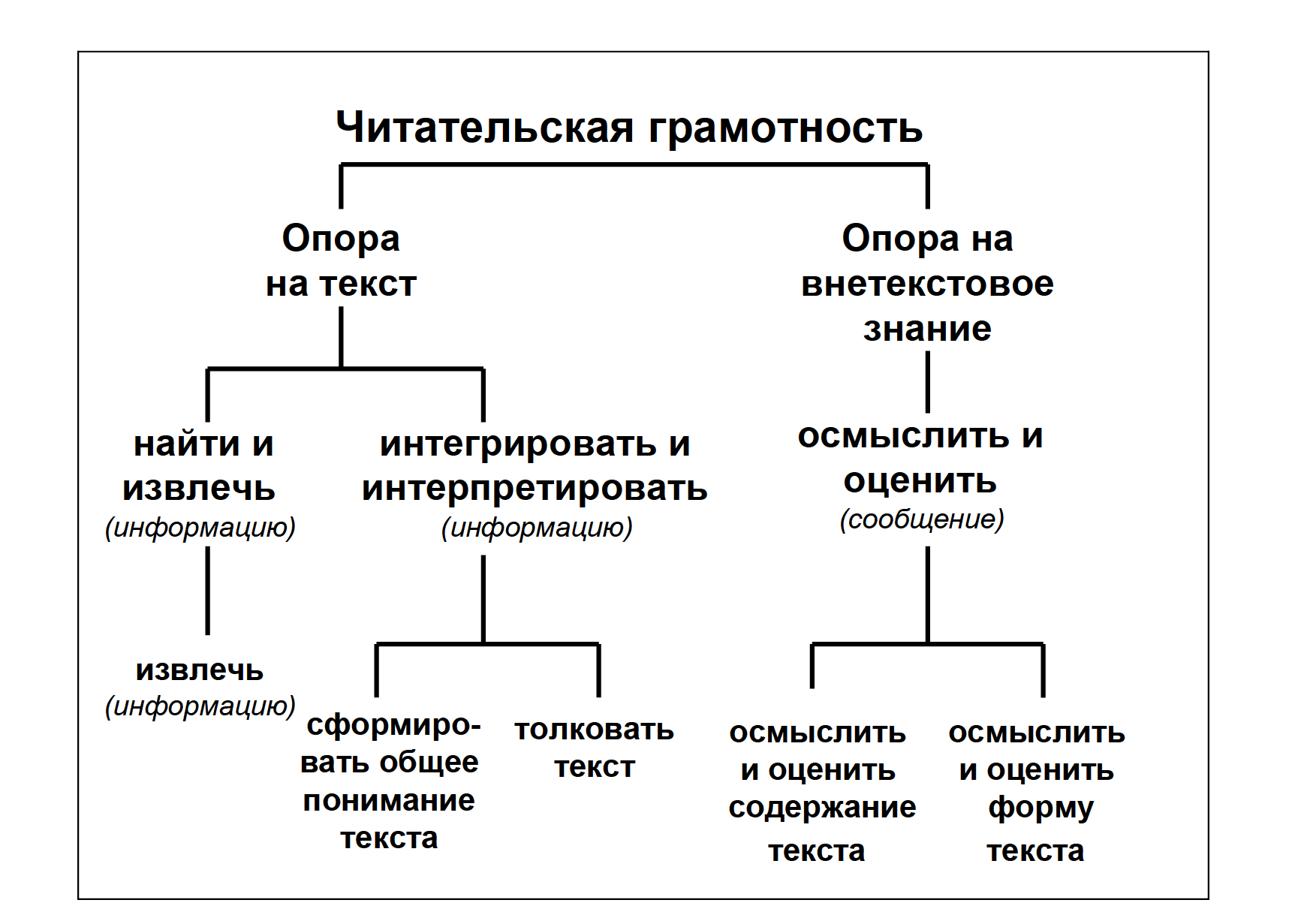 УМЕНИЕ ПЕРВОЕ: НАЙТИ и ИЗВЛЕЧЬ (информацию из текста)Извлечение информации - это процесс выбора искомого сообщения. Поиск информации - это процесс определения места, где эта информация содержится. При поиске информации в печатном тексте читатель может ориентироваться на подзаголовки и таким образом определить часть текста, содержащую искомое сообщение. Трудность поиска информации определяется числом страниц, которые надо просмотреть для определения нужного места в тексте, объемом искомого сообщения, а также тем, сообщает ли вопрос о месте локализации искомого сообщения в тексте.УМЕНИЕ ВТОРОЕ: ИНТЕГРИРОВАТЬ И ИНТЕРПРЕТИРОВАТЬ(сообщение текста)Чтобы понять внутренний смысл текста, его отдельные сообщения необходимо связать друг с другом и истолковать.Толкование или интерпретация предполагает извлечение из текста такой информации, которая не сообщается напрямую. Иногда для этого нужно установить скрытую связь, иногда понять подразумеваемое сообщение, осмыслить подтекст. Истолковывая текст, читатель делает явными скрытые допущения или утверждения как всего текста, так и любой его части. Толкование опирается на целый ряд умственных действий. Для ответа на вопрос учащимся приходится иногда делать выводы из сообщения текста, различать главные и второстепенные детали, кратко формулировать основные мысли или на основе сказанного в тексте умозаключать о предшествующем событии.Интеграция или связывание отдельных сообщений текста в единое целое свидетельствует о том, что читатель понимает, что соединяет элементы текста - от отдельных предложений или абзацев до частей составных текстов. В каждом случае связать единицы информации означает определить их общую роль в тексте, к примеру, показать сходство или различие, обнаружить причинно-следственные связи и т.п.УМЕНИЕ ТРЕТЬЕ: ОСМЫСЛИТЬ И ОЦЕНИТЬ(сообщение текста)Читатель, умеющий осмыслить и оценить прочитанное, способен связать сообщение текста с собственными убеждениями и опытом. Осмысление и оценка предполагают опору на знания, идеи и чувства, известные читателю до знакомства с текстом. Вопросы на осмысление требуют от читателя обращения к собственному опыту или знаниям для того, чтобы сравнивать, противопоставлять и предполагать. Вопросы на оценку предлагают читателю высказать суждение, основанное на его личных нормах и мерах.СВЯЗЬ ЧИТАТЕЛЬСКИХ УМЕНИЙЧитательские умения взаимозависимы: невозможно какие-либо единицы информации связать между собой и истолковать до тех пор, пока они не будут извлечены из текста; невозможно осмыслить и оценить сообщение текста до тех пор, пока единицы его информации не будут связаны между собой и истолкованы.РЕАЛИЗАЦИЯ ПРОЕКТАСроки реализации проекта – 2 годаЦелевая аудитория: администрация школ, педагоги, библиотекари, учащиеся, родители.План реализации проектаИCСЛЕДОВАТЕЛЬСКИЙ ЭТАПНа данном этапе проекта проводится анкетирование учащихся, педагогов, родителей, диагностика уровня читательской грамотности учащихся в организациях образования области. В проекте также имеет место проведение мониторинга, который проводится в начале, после 1 - го года реализации проекта и в конце проекта.ПРАКТИЧЕСКИЙ ЭТАППрактический этап или внедрение проекта осуществляется администрацией организаций образования в соответствии с индивидуальной стратегией работы по развитию читательской компетентности учащихся по согласованию с отделами образования, в соответствии с планом реализации проекта.На данном этапе педагогами ведется работа по разработке уроков, внеклассных мероприятий, направленных на формирование читательской грамотности обучающихся, подготовка к международным исследованиям PISA, PIRLS, осуществляется совместная работа с родителями и библиотеками. Составление методических рекомендацийЗАКЛЮЧЕНИЕИТОГОВЫЕ РЕЗУЛЬТАТЫ РАБОТЫИтоговыми работами проекта будут аналитические материалы по результатам анкетирования, аналитическая справка «Анализ динамики уровня читательской грамотности», материалы по презентации опыта работы «Панорама уроков», «Кейс» мероприятий по внеклассной работе, цикл открытых мероприятий с родительской общественностью «Читающая семья – читающая нация», методические рекомендации по совершенствованию уровня читательской грамотности и интереса к чтению обучающихся.ПРИЛОЖЕНИЯПриложение 1Анкета для учащихсяУважаемые учащиеся!Для выявления читательской активности и направленности читательского интереса Вам предложена анкета, на вопросы которой можно дать один или несколько ответов.1. Читают ли в вашей семье?- да;- нет;- иногда.2. Читали ли или читают тебе в семье?- да;-нет;- иногда.3. Есть ли у тебя дома книги?- да;- нет.4. Помнишь ли ты первую прочитанную книгу детства?-да;-нет.5. Любишь ли ты получать в подарок книги?-да;-нет.6. Изучаешь ли ты дополнительную литературу для освоения школьных предметов?- да;- нет.7. Как часто ты читаешь книги?- ежедневно;- один раз в неделю;- один раз в месяц;- не читаю;- иногда.8. Какую литературу ты читаешь с интересом?- художественную;- сказки;- фантастика;- энциклопедии;- научную;- другое.9. Какой формат чтения книг ты предпочитаешь?- бумажный;- электронный;- слушать аудио книги.10. Назови, пожайлуста, книгу которую ты читал недавно?- нет, ничего не читал- да, читал __________________(название книги)11. Нравится ли тебе читать?- очень;- нравится;- не очень;- не нравится.Благодарим за участие!Приложение 2АНКЕТА для педагоговУважаемый педагог!Для определения уровня читательской грамотности Ваших обучающихся Вам предложена анкета, на вопросы которой можно дать один или несколько ответов.1. Читают ли Ваши ученики?- да;- нет;- иногда;- затрудняюсь ответить.2. Почему, по Вашему мнению, ученики не читают?- это скучно;- есть более интересные занятия;- нет культуры чтения;- затрудняюсь ответить.3. Какую литературу для чтения предпочитают, по Вашему мнению, ученики?- художественная литература в рамках школьной программы;- художественная литература вне школьной программы;- учебная литература;- научно – популярная литература.4. Как часто, по Вашему мнению, ученики читают книги?- 1 раз в неделю;- 1 раз в месяц;- 1 раз в полугодие;- 1 раз в год;- затрудняюсь ответить.5. В каком виде Ваши ученики читают книги?- в печатном;- в электронном;- прослушивают аудиокниги.6. Что предпочитают Ваши ученики, при ознакомлении с художественным произведением?- прочитать книгу;- прослушать аудиокнигу;- просмотр фильма (экранизацию).7. Какую функцию играет чтение в жизни Ваших учеников?- развитие личности;-учебную;- информационную; - для развлечения;- другое.8. Произведения каких авторов предпочитают ученики?- казахских классиков;- зарубежных классиков;- современных отечественных авторов;- современных зарубежных авторов.9. Наиболее, активно используемые и значимые источники информации в ходе образовательной деятельности учеников?- учебники; - учебная литература;- энциклопедии и справочники;- статьи из журналов; - Интернет;- затрудняюсь ответить.10. Как часто ученики посещают библиотеку?- несколько раз в неделю; - еженедельно;- 1-2 раза в месяц;- 1 раз в несколько месяцев;- 1-2 раза в год;- никогда.11. Покупают ли ученики книги в магазинах?- да;- нет;- затрудняюсь ответить.12. Считаете ли Вы серьезной проблемой то, что ученики мало читают?- да;- нет;- затрудняюсь ответить.Благодарим за участие!Приложение 3Анкета для родителейУважаемые родители!Для определения уровня читательской среды в семье Вам предложена анкета, на вопросы которой можно дать один или несколько ответов.1. Любит ли ваш ребенок читать книги?- да;- нет;- не знаю.2. Дарите ли вы своему ребенку книги?- да;- нет;- иногда.3. Читаете ли вместе с ребенком книги и журналы?- да;- нет;- иногда.4. Есть ли у Вас домашняя библиотека? - да;- нет;- планируем создать.5. Что, по Вашему мнению, «Семейное чтение»: - чтение вслух для всех членов семьи;- обсуждение прочитанного всей семьей или ее членами;- когда все члены семьи читают6. Какие произведения Вы читаете(читали) вашему ребенку?- художественная литература;- сказки;- научная литература;- другое.7. Задает ли Ваш ребенок вопросы, если ему не понятны слова или какая- либо ситуация в произведении? - да;- нет;- иногда.8. Как Вы думаете, будут ли книги Вашего детства интересны Вашему ребенку, если Вы предложите их для чтения?- да;- нет;- не знаю.9. Читает ли Ваш ребенок без принуждения?- да;- нет;- иногда.10. Как вы думаете, являетесь ли вы примером для своего ребенка в чтении книг?- да;- нет;- не знаю.Благодарим за участие!Приложение 4Критерии мониторинга проекта «Читающая школа»Приложение 5Образец диагностических заданий для определения уровня читательской грамотности учащихся 2 -ых классов (для школ с казахским языком обучения)1 - нұсқаСУЫРСуыр – сүйкімді аң. Оның басы жалпақтау, тұмсығы доғал болады. Суырдың түсі сарғыш немесе сарғыштау сұр болып келеді. Суыр әр алуан балауса шөптермен қоректенеді. Оларды терісі мен майы үшін аулайды. Суырдың майы ем ретінде қолданылады. «Ол кім? Бұл не?» кітабынан (34 сөз) 1.Мәтін не туралы?  2.Мәтіннен суырды сипаттайтын бөлікті тауып жазыңдар. 3."Суыр" сөзіне дыбыстық талдау жаса.4.Мәтіннен іс-қимылды білдіретін сөздерге сұрақ қой. 5.Өздерің білетін 3 жануарды жаз.2 - нұсқаБӘРІНЕН ДЕ ЖАҚСЫБір кішкене қыз көшеде, адамдардың арасында, шешесінен адасып қалыпты. Ол шешесін іздеп, бақырып жылапты. Оны көрген адамдар жұбатып:- Сен жылама. Біз сені қазір шешеңе алып барамыз. Сенің шешең қандай еді?- деп сұрапты. Сонда қыз жылап тұрып:- Сіз білмеуші ме едіңіз? Менің шешем – ең жақсы адам, ол бәрінен де жақсы, - депті. Л.Н. Толстой (50 сөз)1.Мәтін не туралы?2. «Шеше» сөзінің синонимін тап.3.Мәтіннің соңғы бөлігін көшіріп жаз.4.Адасқан қыздың орнында болсаң не істер едің?5.«Ана» сөзіне  кластер құраОбразец диагностических заданий для определения уровня читательской грамотности учащихся 2 -ых классов(для школ с русским языком обучения)вариант 1Белка и волкБелка прыгала с ветки на ветку и упала прямо на сонного волка. Волк вскочил и хотел её съесть. Белка стала просить:– Пусти, меня.Волк сказал:– Хорошо, я пущу тебя, только ты скажи мне, отчего вы, белки, так веселы. Мне всегда скучно, а на вас смотришь, вы там вверху всё играете и прыгаете.Белка сказала:– Пусти меня прежде на дерево, а оттуда тебе скажу, а то я боюсь тебя.Волк пустил, а белка ушла на дерево и оттуда сказала:– Тебе оттого скучно, что ты зол. Тебе злость сердце жжёт. А мы веселы оттого, что мы добры и никому зла не делаем.(Л.Н. Толстой)Вопросы и задания1. На какого зверя упала белка?2. Что хотел с ней сделать волк?3. Почему белки веселы?вариант 2Ветер и СолнцеОднажды Солнце и сердитый северный Ветер затеяли спор о том, кто из них сильнее. Долго спорили они и, наконец, решились померяться силами с путешественником, который в это самое время ехал верхом по большой дороге.– Посмотри, – сказал Ветер, – как я налечу на него: мигом сорву с него плащ.Сказал – и начал дуть что было мочи. Но чем более старался Ветер, тем крепче закутывался путешественник в свой плащ: он ворчал на непогоду, но ехал всё дальше и дальше.Ветер сердился, свирепел, осыпал бедного путника дождём и снегом; проклиная Ветер, путешественник надел свой плащ в рукава и подвязался поясом. Тут уж Ветер и сам убедился, что ему плаща не сдёрнуть.Солнце, видя бессилие своего соперника, улыбнулось, выглянуло из-за облаков, обогрело, осушило землю, а вместе с тем и бедного полузамёрзшего путешественника.Почувствовав теплоту солнечных лучей, он приободрился, благословил Солнце, сам снял свой плащ, свернул его и привязал к седлу.– Видишь ли, – сказало тогда кроткое Солнце сердитому Ветру, – лаской и добротой можно сделать гораздо более, чем гневом.(К. Д. Ушинский)Прочитай текст «Ветер и Солнце» К.Д. Ушинского. Выполни задания. Отметь утверждения, соответствующие содержанию прочитанного текста.1. Определи персонажей произведения.а) Солнце, Ветер, путешественник;б) Солнце, Ветер;в) Солнце, Ветер, Лошадь.2. Где, в каком месте происходят события, описанные в тексте?a) На лесной тропинке;б) в горном ущелье;в) на большой дороге.3. О чём затеяли спор Солнце и Ветер?а) Кто из них нужнее;б) кто из них сильнее;в) кого из них больше любят.4. Подбери словосочетание, близкое по смыслу значению выражения дуть что было мочи.а) Из последних сил;б) изо всех сил;в) по мере возможности.5. Восстанови последовательность действий путника в ответ на старания Ветра.a) Ехал всё дальше и дальше;б) крепче закутывался;в) надел свой плащ в рукава;г) ворчал на непогоду;д) подвязался поясом.6. Восстанови последовательность действий Солнца.а) Выглянуло;б) улыбнулось;в) осушило;г) обогрело.2- нұсқа	Образец диагностических заданий для определения уровня читательской грамотности учащихся 7 –ых классов(для школ с русским языком обучения)вариант 1Инструкция: «Внимательно прочитайте текст и правильно выполните задания к тексту». Рекомендации для туристов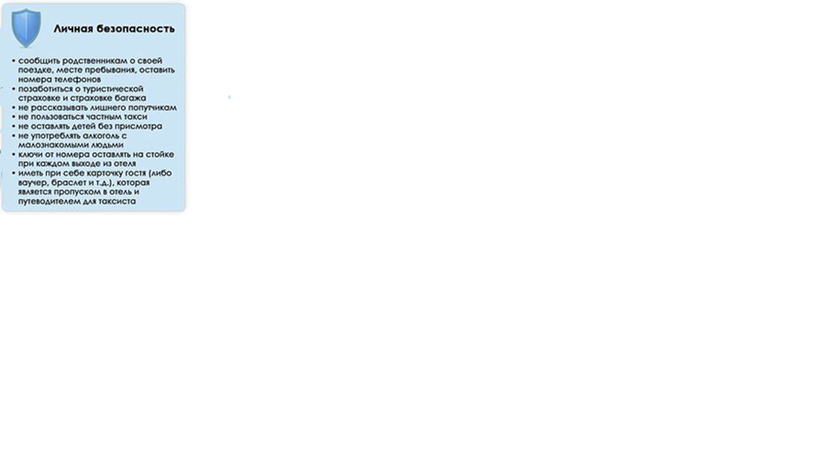 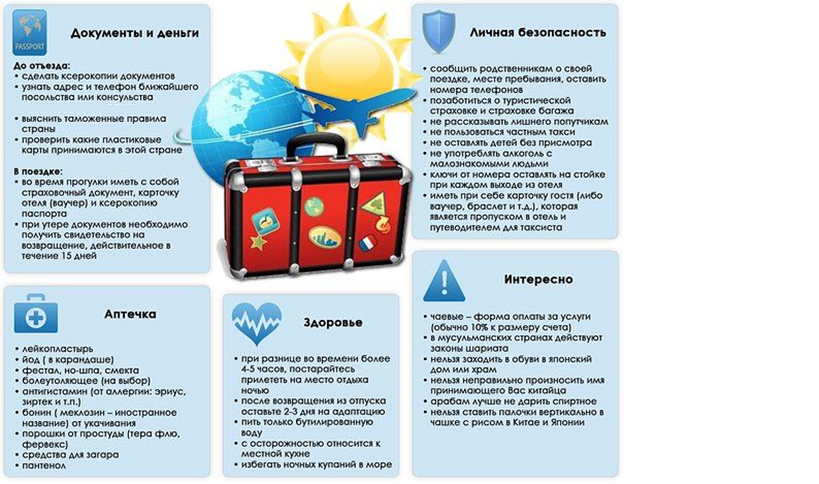 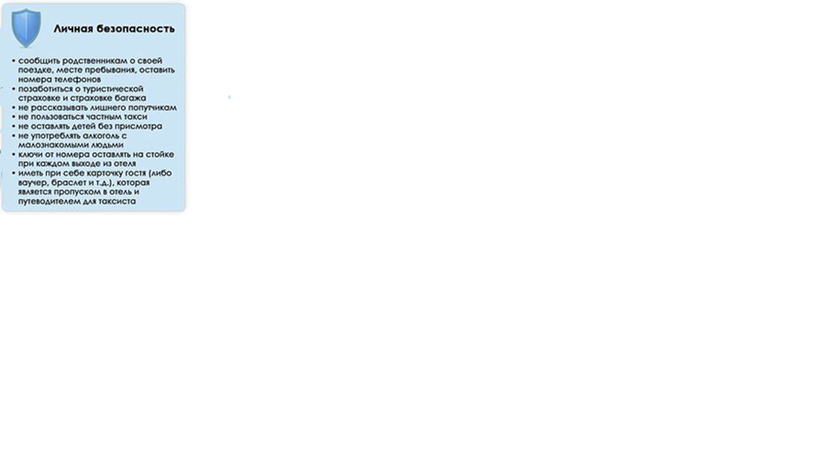 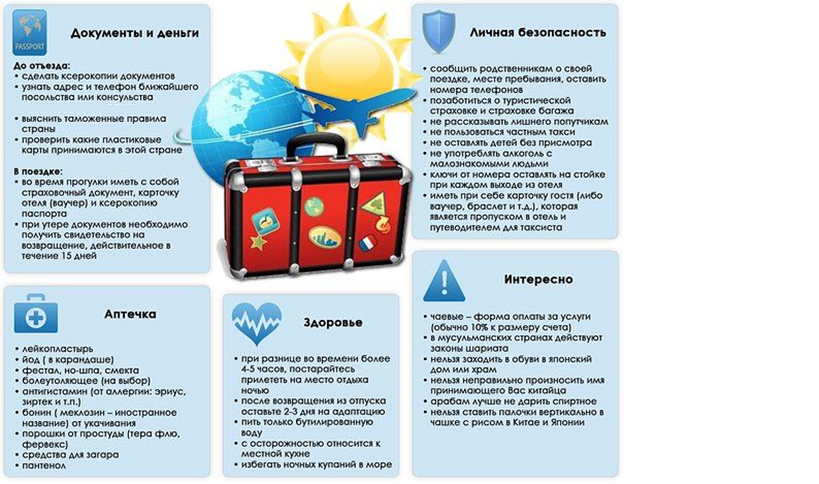 вариант 2Инструкция: «Внимательно прочитайте текст и правильно выполните задания к тексту». Первая женщина-журналистУ казахов есть одно замечательное качество. Какими бы жестокими ни были споры, даже если речь шла о пролившейся крови, они слушались слова старших, иногда отменяя смертные приговоры. «Голову можно отрезать, но язык отрезать нельзя», – говорят в таких случаях, и, обращаясь к врагам, просят слова… Когда хан Абылай попал в плен к калмыкам, такое слово, глядя прямо в лицо контайши Голдану, попросил бий Казыбек. И выручил из плена нашего хана.В наше время есть люди, которые особенно ценят слово, знают ему цену – это журналисты. Про казахских журналистов нельзя сказать, что они забыли о священных качествах слова. Острое слово придаёт статьям журналистов крылья, а писательскому перу лёгкость.Первой женщиной-журналисткой была Назипа Сегизбайкызы Кулжанова. Она родилась 27 июля 1887 года в городе Торгае. В те времена перед городскими девушками не было таких препятствий, как в ауле. Целеустремлённая и талантливая девушка в 1902 году окончила русско-казахскую гимназию в Костанае, и с 1903 по 1904 годы преподавала в учительской семинарии. В 1913 году Назипа стала членом группы «Гражданские спутники» Семипалатинского отделения Русского Географического общества.Назипа очень любила поэзию великого Абая. В 1914 году, начиная с 26 января, она проводит ряд вечеров, посвящённых десятилетию со дня смерти великого поэта. Она собирает людей, пропагандирует высокое поэтическое искусство, знакомит читателей и слушателей с творчеством поэта, читает его стихи широкой публике. С этого времени она пишет для газет «Казах», «Сарыарка» и «Алаш» многочисленные статьи о жизни казахских женщин, начинает вмешиваться в политику и общественную жизнь. В 1917 году Назипа участвует в съезде казахов Семипалатинской области и входит в Правление съезда. Пламенный журналист, она не останавливается на этом, активно участвует в жизни народа и страны, пишет основательные статьи, перо её остро и полезно обществу, что замечают многие. В то время женщин-журналистов не было вообще. И писать о женских проблемах, как Назипа, не мог и не умел никто, для этого ведь надо было быть женщиной. Вдвойне трудно было быть журналистом в те годы, когда почти ежемесячно менялась власть. О чём писать в такой обстановке? Оставалось одно: писать правду, невзирая на то, что творится вокруг, что Назипа и делала.В 1920 году Назипа Кулжанова вошла в состав Комиссии Народного комиссариата Просвещения Казахской автономной республики по подготовке учебников, книг, по делам издательств. Находясь на этой работе, она стала известна как главный специалист по подготовке казахской азбуки. В 1922 году Назипа стала членом редакционной коллегии газеты «Енбекши казах».С 1923 по 1925 годы она работала в журналах «Красный Казахстан», «Равенство женщин» и печатала статьи в газетах «Айкап», «Казах», «Знамя единства», «Алаш». По её просьбе русский композитор Александр Затаевич написал музыку к песням «Гайни-ау, саулем», «Плач Кадыра». У неё были и книги – «Традиционное воспитание в школе» (Оренбург, 1923), «Воспитание матери и ребёнка», – которые актуальны и сейчас.Приложение 6Уровни достижений читательской грамотностиИСПОЛЬЗУЕМАЯ ЛИТЕРАТУРА1. Материалы выступления Президента Республики Казахстан Касым-Жомарта Токаева на четвертом заседании Национального совета общественного доверия, г.Нур –Султан, 21 октября 2020 г.2. Государственная программа развития образования и науки РК на 2020 - 2025 годы3. Национальный отчет PISA -2015, Информационно- аналитический центр, Астана, 2017 г.4. Инструктивно-методическое письмо «Об особенностях учебного процесса в организациях образования Республики Казахстан в 2020- 2021 учебном году5. Оценка читательской грамотности Г.А. Цукерман, Российская Академия образования институт содержания и методов обучения, отдел оценки качества, Презентация и обсуждение первых результатов международной программы РКА -2009, «Москва», 2010 г.№Этап реализации проектаЦелевая группаОтветственные результатсроки1Подготовительный а) разработка проектаб) разработка анкеты для учащихся, педагогов, родителейв) заданий диагностики уровня читательской грамотности учащихсяг) критериев мониторингапедагоги, учащиеся, родителипедагоги, учащиеся, родителипедагоги областипедагоги областиИнновационный центрпроектанкетыдиагностика (срезы) мониторингоктябрь 2020 года2Исследовательский (анкетирование)педагоги, учащиеся, родителиотделы образования, Инновационный центр аналитический отчетноябрь 2020 года3Практическийа) диагностика уровня читательской грамотности учащихся 2, 7-ых классовб) выработка стратегии педагогами школ области по развитию читательской грамотности учащихсяв) разработка методов и приемов совершенствования навыка чтения, разработка уроков, внеклассных мероприятий, направленных на формирование читательской грамотности учащихсяг) осуществление совместной работы с родителями и библиотекойучащиесяорганизаций образования областиИнновационный центр, отделы образования анализ результатов диагностикидекабрь 2020 года3Практическийа) диагностика уровня читательской грамотности учащихся 2, 7-ых классовб) выработка стратегии педагогами школ области по развитию читательской грамотности учащихсяв) разработка методов и приемов совершенствования навыка чтения, разработка уроков, внеклассных мероприятий, направленных на формирование читательской грамотности учащихсяг) осуществление совместной работы с родителями и библиотекойпедагоги, библиотекари организаций образования областиотделы образования, администрация школ областиПланы работы организаций образования по развитию читательской грамотности учащихся (подготовка к международным исследованиям PISA, PIRLSдекабрь 2020 года3Практическийа) диагностика уровня читательской грамотности учащихся 2, 7-ых классовб) выработка стратегии педагогами школ области по развитию читательской грамотности учащихсяв) разработка методов и приемов совершенствования навыка чтения, разработка уроков, внеклассных мероприятий, направленных на формирование читательской грамотности учащихсяг) осуществление совместной работы с родителями и библиотекойпедагоги, классные руководители, библиотекариотделы образования, администрация школ области«Панорама уроков», «Кейс» мероприятий по внеклассной работе (презентация опыта работы на районном/ городском уровне)в течении 2021 года3Практическийа) диагностика уровня читательской грамотности учащихся 2, 7-ых классовб) выработка стратегии педагогами школ области по развитию читательской грамотности учащихсяв) разработка методов и приемов совершенствования навыка чтения, разработка уроков, внеклассных мероприятий, направленных на формирование читательской грамотности учащихсяг) осуществление совместной работы с родителями и библиотекойЗДВР, классные руководители. библиотекариотделы образования, администрация школ областицикл открытых мероприятий «Читающая семья – читающая нация» с родительской общественностью (презентация опыта работы на районном/ городском уровне)в течении 2021 года4Оценочный (промежуточный мониторинг с диагностикой уровня читательской грамотности учащихся 3, 8-ых) педагоги областиОтделы образованияаналитическая справка (по результатам мониторинга)октябрь 2021 года5Коррекционная работа (по необходимости)администрация школ, педагоги, библиотекари областиОтделы образованиясправка по ВШКянварь 20226Оценочный (итоговый мониторинг с диагностикой уровня читательской грамотности учащихся 4, 9-ых) педагоги областиИнновационный центр, отделы образования аналитическая справка «Анализ динамики уровня читательской грамотности» (по результатам мониторинга)октябрь 2022 года7Итоговыйа) итоги реализации проектаб) областная конференция по итогам проектапедагоги, библиотекари, методисты областиИнновационный центрметодические рекомендации декабрь 2022 года7Итоговыйа) итоги реализации проектаб) областная конференция по итогам проектапедагоги, библиотекари, методисты областиИнновационный центр, отделы образованияобобщение передового педагогического опытадекабрь 2022 года№ п/пКритерии Указать документы, форму1Документы организаций образования по реализации проекта «Читающая школа»- администрации; - учителей – предметников;- классных руководителей;- библиотекарей;- родительской общественности (попечительский совет). 2Контрольно –измерительные материалы читательской грамотности учащихся- администрации; - учителей – предметников;- библиотекарей.3Банк материалов мероприятий:- педагогических советов;- методических советов;- родительских собраний;- классных часов;- конференции;- коучинги; - акции;- выставки, ярмарки, аукционы и т.д.4Итоги срезов уровня читательской грамотности учащихся организаций образования районов/ городовОбразец диагностических заданий для определения уровня читательской грамотности учащихся 7 -ых классов (для школ с казахским языком обучения)1 - нұсқаЖер-ана туралы мысал             Ертеде Жер кіршіксіз таза болған. Ол шексіз мейірімді әрі жайдары еді.  Жануарлар әлемінің үйірлері, табындары мен отарларына пана болды, оларға азық берді, ал олар Жердің көркемдігі мен тазалығын сақтап, оған ұқыпты қарады. Күндердің бір күнінде Тәңір адам пайда болды...	Жер-ана олар үшін өмір сүрудің, байлықтың қайнар көзіне айналды, олар оның кім екенін де ұмытты, ал Тәңір адам олар үшін бірі сеніп, бірі сенбейтін аңызға айналды.       Олар өздерінің қажеттіліктері үшін жер жыртып, тырмалап, егін егіп, оны жинап, арттарынан шіріп, Жердің бастапқы тазалығын құртатын көп мөлшердегі қалдықтар тастады. Тамақ іздеп, олар Жердің мәпелеп өсірген жануарларын аяусыз жайратты. Содан соң алтын және басқа да қазба байлықтарды іздеп, Жер-ананың денесін ойып, үлкен шұңқырлар қазып, шөл мен шөлейттерді қалдырды. Бірақ бұл да аз болды, олар жарылыстар жасап, өздері сияқтылардың көздерін құрту үшін қуатты қаруларды сынақтан өткізіп, ол қаруларды бір-біріне соғыстарда қолданды. Ал Жер-ана осының бәріне шыдады, ол адамдар бір күні естерін жияды деп, өзінің оларға өмір сыйлағанын, олар ұлы махаббаттың перзенттері екенін еске түсіреді деп, адамдар оған сүйікті, таза болуға құқық береді деп сенді, өзіне кінәсіз қаза болғандарды жерлеуді тоқтатады деп, бір кезде өзін сеніп тапсырған Тәңір адамның лайықты ұл-қыздары болады деп үміттенді, күтті.      Жер-ана бойынан барлық қаһарын шығарды, үлкен толқынымен өзін қорлық пен зәбірден шайып, адам болуды қойғандардың өшпенділіктері мен ызаларынан тазартты, ал Тәңір адам адамдардан сырт айналып, жай Тәңір болды.     Егер адамзат Жерге қайырымды болып, нағыз сүйіспеншілігін көрсете алмаса, ал Тәңір адамға деген шынайы сенімін қайтара алмаса, Жер-ана мен Тәңір адамның махаббат дастаны, адамзат өркениетінің пайда болуы мен қалыптасу тарихы осылайша өкінішті аяқталуы мүмкін.1-тапсырмаМәтінді тыңдап, әрі қарай оқиғаны өз сөзіңізбен дамытыңызӨз нұсқаңызды салыстырыңыз.         Ол құдіретті, зор әрі сымбатты болды. Ол күлгенде онымен бірге күн де күлетін, ол қамыққанда онымен бірге ай да қайғыға бататын, ол ән айтқанда оған аспан мен жел қосылып ән шырқайтын, сондықтан Жер оған ғашық болды. Ол да Жерге ғашық болды, оның ұлылығы мен кеңдігіне, мейірімділігі мен көркемдігіне, асқақтығы мен тазалығына ғашық болды. Уақыт өте келе олар балалы болды. Сәбилер өсіп, айбаттанып, өздері нәресте сүйді, ...2-тапсырмаӘрі қарай не болғанын болжап, әңгімені аяқтаңыз. Өз нұсқаңызды салыстырыңыз.         ...бірақ әрбір жаңа ұрпақ оларға өмір сыйлаған ұлы махабаттан алыстай берді.     .Дескриптор       Білім алушы-  оқиға желісін болжайды;- әңгімені аяқтайды;-  түпнұсқамен салыстырады.Халық ауа райын қалай болжаған?(Сейіт Кенжеахметұлының «Жеті қазына» кітабынан)         Жылан мезгілінде ұйықтамаса – күз ұзақ әрі жылы болады. Ордалы жылан, құрт-құмырсқа топ-тобымен басқа жаққа көше бастаса, көп ұзамай жер сілкінеді, болмаса басқа бір табиғаттың тосын апаты болады. Ит ұлыса жаманшылық немесе табиғат апатының белгісі. Аяқ-қолы сынған адамдардың сүйегі сырқыраса, ауа райы өзгереді. Жазда құйын көп болса, қыс аязды болады. Егер қараша айында күн күркіресе, қыс қысқа болады. Жаз найзағайлы болса, қыс жайлы болады. Көктемде күн көп күркіресе, егін, шөп мол болып шығады. Егер қой тұяғымен төсін қаситын болса, қыс боранды болады. Қой тісін қайраса боран немесе дауыл болады. Батар күн қызыл шапаққа малынса, келер күн жазда ыстық, қыста жұмсақ болады. Қыста күн құлақтанып шықса суық болады, құлақтанып батса суық сынады. Егер бұлт ортасынан ыдыраса, ауа райы бұзылады, егер шетінен ыдыраса күн жылынады деген сөз. Оңтүстіктен ұзақ соққан жел өзгеріп шығыстан соқса, ауа райы жақсарады да, батыстан соқса, ауа райы қатты бұзылады. Жаз айында аңызақ ыстық болса, ол қыста қатты аяз болатындығының анық белгісі. Қызара батқан күн мен ашық сары болып батқан күн желдің және жаңбырдың белгісі болып табылады. Күн шыжып, тымырсық болса, артынша найзағайды күте беріңіз. Ай қызыл түспен қораланып, әлгі шеңбер кеңейіп жоғалса, келесі күні ашық болады. Осындай екі шеңбер, немесе күңгірт бір шеңбер қатты суыққа көрінеді. Егер ай бұлыңғыр болса жаңбырға қарсы, ал ашық түсті ай ауа райының ашық болатындығын білдіреді. Аққу солтүстіктен оңтүстікке қарай кеш қайтса күз әрі ұзақ, әрі жайлы болмақ.        – Мысық босағаны немесе ағаш тіреуді тырналап мазаланса, ауа райы қатты бұзылады, жел тұрады немесе боран болады. Мұндайда үй иелері «боран шақырып тұр» деп мысықты зәбірлеп, ұрысып жатады. Бұл дұрыс емес, ол боран шақырып тұрған жоқ, күн райының бұзылатынын хабарлап тұрғаны. Мысық керіліп ұйқыға берілсе, ұзақ уақыт бойы ауа райы қолайлы болады. Тауық биікте қонақтаса, жаңбыр болады. Қыста тауық ерте қонақтаса, күн суытады. Тауық жерге аунап, қанатын қағып тазалана бастаса, жаңбыр жауады. Жаңбыр сіркіреп тұрғанда тауықтар далада жем іздеп жүрсе, онда ақ жаңбыр болады, яғни жаңбыр ұзаққа созылады. Әтеш қыстыгүні бір аяғын көтеріп тұрса, аяз болады. Жаңбырлы күндері әтеш таң ата шақырса, күн ашылады деген сөз. Үйрек бір аяғымен тұрып, басын қанатының астына тықса, аяз болады. Аязды күні қанатын желпінсе, аяз сынады. Қыста қаздар қаңқылдаса, жылы болады, аяқтарын бауырына тығып жатып алса, күн суытады немесе боран болады. Үйректер мен қаздар суға шомылып, қиқулап, қанаттарын қомдап мазасыздана бастаса, ауа райы бұзылады. Қызылқаз (қоқиқаз) былтырғы ұясын жөндемей жұмыртқаласа, жазда құрғақшылық болады. Егер ескі ұяны жөндеп, биіктететін болса, жаз жаңбырлы болады. Құстар ертемен жем іздеуге асықса, күн жауын-шашынды болады. Далада көкектің «көкек» деген дауысын жиі естісеңіз, алдағы күндер ашық болады.1-тапсырмаМәтінді түсініп оқыңыз, жалғаулар мен шылаулардың қолданылуын түсіндіріңіз.2-тапсырмаМәтіндегі үндестік заңына бағынбайтын сөздерді теріп жазып, сөйлемдер құраңыз. Сөйлемдерді орфографиялық нормаға сай жазыңыз.Үлгі: топ-тобымен Халық ауа райын қалай болжаған?(Сейіт Кенжеахметұлының «Жеті қазына» кітабынан)         Жылан мезгілінде ұйықтамаса – күз ұзақ әрі жылы болады. Ордалы жылан, құрт-құмырсқа топ-тобымен басқа жаққа көше бастаса, көп ұзамай жер сілкінеді, болмаса басқа бір табиғаттың тосын апаты болады. Ит ұлыса жаманшылық немесе табиғат апатының белгісі. Аяқ-қолы сынған адамдардың сүйегі сырқыраса, ауа райы өзгереді. Жазда құйын көп болса, қыс аязды болады. Егер қараша айында күн күркіресе, қыс қысқа болады. Жаз найзағайлы болса, қыс жайлы болады. Көктемде күн көп күркіресе, егін, шөп мол болып шығады. Егер қой тұяғымен төсін қаситын болса, қыс боранды болады. Қой тісін қайраса боран немесе дауыл болады. Батар күн қызыл шапаққа малынса, келер күн жазда ыстық, қыста жұмсақ болады. Қыста күн құлақтанып шықса суық болады, құлақтанып батса суық сынады. Егер бұлт ортасынан ыдыраса, ауа райы бұзылады, егер шетінен ыдыраса күн жылынады деген сөз. Оңтүстіктен ұзақ соққан жел өзгеріп шығыстан соқса, ауа райы жақсарады да, батыстан соқса, ауа райы қатты бұзылады. Жаз айында аңызақ ыстық болса, ол қыста қатты аяз болатындығының анық белгісі. Қызара батқан күн мен ашық сары болып батқан күн желдің және жаңбырдың белгісі болып табылады. Күн шыжып, тымырсық болса, артынша найзағайды күте беріңіз. Ай қызыл түспен қораланып, әлгі шеңбер кеңейіп жоғалса, келесі күні ашық болады. Осындай екі шеңбер, немесе күңгірт бір шеңбер қатты суыққа көрінеді. Егер ай бұлыңғыр болса жаңбырға қарсы, ал ашық түсті ай ауа райының ашық болатындығын білдіреді. Аққу солтүстіктен оңтүстікке қарай кеш қайтса күз әрі ұзақ, әрі жайлы болмақ.        – Мысық босағаны немесе ағаш тіреуді тырналап мазаланса, ауа райы қатты бұзылады, жел тұрады немесе боран болады. Мұндайда үй иелері «боран шақырып тұр» деп мысықты зәбірлеп, ұрысып жатады. Бұл дұрыс емес, ол боран шақырып тұрған жоқ, күн райының бұзылатынын хабарлап тұрғаны. Мысық керіліп ұйқыға берілсе, ұзақ уақыт бойы ауа райы қолайлы болады. Тауық биікте қонақтаса, жаңбыр болады. Қыста тауық ерте қонақтаса, күн суытады. Тауық жерге аунап, қанатын қағып тазалана бастаса, жаңбыр жауады. Жаңбыр сіркіреп тұрғанда тауықтар далада жем іздеп жүрсе, онда ақ жаңбыр болады, яғни жаңбыр ұзаққа созылады. Әтеш қыстыгүні бір аяғын көтеріп тұрса, аяз болады. Жаңбырлы күндері әтеш таң ата шақырса, күн ашылады деген сөз. Үйрек бір аяғымен тұрып, басын қанатының астына тықса, аяз болады. Аязды күні қанатын желпінсе, аяз сынады. Қыста қаздар қаңқылдаса, жылы болады, аяқтарын бауырына тығып жатып алса, күн суытады немесе боран болады. Үйректер мен қаздар суға шомылып, қиқулап, қанаттарын қомдап мазасыздана бастаса, ауа райы бұзылады. Қызылқаз (қоқиқаз) былтырғы ұясын жөндемей жұмыртқаласа, жазда құрғақшылық болады. Егер ескі ұяны жөндеп, биіктететін болса, жаз жаңбырлы болады. Құстар ертемен жем іздеуге асықса, күн жауын-шашынды болады. Далада көкектің «көкек» деген дауысын жиі естісеңіз, алдағы күндер ашық болады.1-тапсырмаМәтінді түсініп оқыңыз, жалғаулар мен шылаулардың қолданылуын түсіндіріңіз.2-тапсырмаМәтіндегі үндестік заңына бағынбайтын сөздерді теріп жазып, сөйлемдер құраңыз. Сөйлемдерді орфографиялық нормаға сай жазыңыз.Үлгі: топ-тобымен ДескрипторБілім алушы-  үндестік заңына бағынбайтын сөздерді табады;- сөйлемдер құрады;- орфографиялық норманы ескереді. 3. 1. Утверждения, соответствующие тексту1. Во время прогулки иметь при себе страховочный документ, ваучер и ключ от номера отеля.2. Договориться с родственниками о времени вашего возвращения.3. Деньги можно хранить на пластиковой карте.4. Необходимо сделать профилактические прививки.5. Иметь при себе информацию о посольстве или консульстве. A) 3, 4B) 1, 3C) 1, 3D) 2, 3E) 3, 5 4. 2. Вы едете в другую страну, в вашем номере отеля оказался соотечественник и вы можете, соблюдая личную безопасность, договоритьсяA) о ночном купании B) об экскурсииC) о месте хранения денегD) о частном такси E) о хранении своего багажа 5. 3. Утверждения, соответствующие тексту1. Вы должны знать об особенностях другой страны.2. В багаже должно быть всё необходимое.3. Необходимо иметь при себе ноутбук, мобильный телефон.4. Необходимо иметь страховочные документы.5. Иметь информацию о лучших отелях страны. A) 1, 4B) 2, 3C) 1, 2D) 3, 4E) 4, 5 6. 4. Согласно источнику, при укачивании необходимо иметь с собойA) бинтB) фесталC) бонинD) страховочный документE) целлофановый пакет 1. Темы статей Назипы, освещенных в газетах «Казах», «Сарыарка» и «Алаш» A) жизнь казахских женщин, политика и общественная жизньB) жизнь степняков, поэзия, проблемы материнстваC) природные явления, политическая жизнь, просвещениеD) просвещение, скотоводство, проблема общественной жизниE) музыка в жизни казахов, поэзия,  вопросы политики 2. Основная идея текста отражена в цитатеA) Набатному колоколу нужен смелый язык.B) Власть укоряет журналистов не за то, что они врут, а за то, что пишут не ту правду.C) Высокий стиль газетчика – это пустая болтовня о политике.D) Первое правило журналистики – не спорить с предрассудками читателей, а опираться на них.E) Газета считается культурной, если она формирует мнение своих читателей не грубой ложью, а изысканным умолчанием. 3. Сложности, с которыми столкнулась Назипа, работая журналистомA) люди не любили журналистовB) больше половина жителей было безграмотнымиC) в тот период часто менялась власть D) просвещение не интересовало людейE) она столкнулась с беззаконием4. Названия редакций газет по порядку, где работала Назипа до периода разработки казахского букваря A) «Казах», «Сарыарка», «Алаш» B) «Айкап», «Сарыарка», «Енбекши казах» C) «Казах», «Красный Казахстан», «Равенство женщин» D) «Енбекши казах», «Красный Казахстан», «Равенство женщин» E) «Знамя единства», «Казах», «Алаш» 5. Назипа провела юбилейный вечер, посвященный творчествуA) Мыржакыпа ДулатоваB) Магжана ЖумабаеваC) Абая КунанбаеваD) Жамбыла ЖабаеваE) Ибрая Алтынсарина 6. Темы, затронутые в книгах Назипы, имеющие актуальность в нынешнее времяA) социальные отношенияB) семья, воспитание детейC) гендерное равенствоD) политикаE) экономика страныУровеньЧто могут продемонстрировать учащиеся, достигшие данного уровня читательской грамотности6 Участники исследования, достигшие 6-го уровня, являются высококомпетентными читателями. Они могут извлекать из текста необходимую информацию для предоставления развернутого ответа. Тем самым обучающиеся демонстрируют навыки принятия личностных решений, несмотря на предоставленную порой достаточно противоречивую информацию. Данный уровень требует от учащихся «чутья» подтекстных деталей и читательской интуиции. 5 На данном уровне обучающиеся должны быть способны собирать информацию посредством определения и её формирования. Осмысливать текст, опираясь на академические знания, интерпретировать и понимать незнакомый текст. 4 Обучающиеся достигшие 4-уровня должны уметь находить и связывать единицы информации, не предоставленной в цельном виде. Понимать языковые нюансы в соответствии с целостным содержанием текста. 3 На 3-уровене компетенций учащиеся должны определить и проанализировать соотношение между некоторыми частями информации. Определить главную идею путем соединения нескольких частей текста. Осмысливать текст с противоречивой информацией и несоответствующей читательским ожиданиям. Демонстрировать понимание текста на основе общеизвестных, повседневных знаний. 2 Обучающиеся не решающие задания данного уровня считаются функционально неграмотными. Они должный распознать главную идею в тексте, понять взаимосвязь или конструкцию построения текста. Сравнивать или выявлять контрасты, основанные на одной особенности текста. Сравнивать или создавать взаимосвязи между текстом и вне текстовых знаний, опираясь на личный опыт и собственное отношение к описанным реалиям. 1а Один из легких уровней требует от обучающихся установить связь между содержанием текста и общеизвестными житейскими знаниями. Определять главную тему текста/ цель автора, создавшего текст на знакомую тему. Работать с ярко выраженной информацией, которая содержит подсказки для читателя. 1б На 1-уровне учащиеся должны находить в коротком простом тексте информацию знакомую читателю. Работать с простым текстом, в котором дается подсказка (повторение информации, рисунки или знакомые символы). Интерпретировать текст, не содержащий противоречивую/ избыточную информацию. 